Муниципальное бюджетное общеобразовательное учреждениесредняя общеобразовательная школа № 1сельского поселения «Село Хурба»Комсомольского муниципального района Хабаровского краяРАБОЧАЯ ПРОГРАММА ВНЕУРОЧНОГО КУРСА «ПРОЦЕНТЫ В ПОВСЕДНЕВНОЙ ЖИЗНИ»Составила учитель математики: Колесникова Л.С.2021-2022уч.годПояснительная запискаРазработка программы обусловлена непродолжительным изучением темы «Проценты» на первом этапе основной школы. Текстовые задачи включены в материалы итоговой аттестации за курс основной школы, в КИМЫ и ЕГЭ.Понимание процентов и умение производить процентные расчеты в настоящее время необходимы каждому человеку: прикладное значение этой темы велико и затрагивает финансовую, демографическую, экологическую и другие стороны нашей жизни.«Процентные вычисления на каждый день» — курс , который демонстрирует учащимся применение математического аппарата к решению повседневных бытовых проблем каждого человека, вопросов рыночной экономики и задач технологии производства; ориентирует учащихся на обучение по естественнонаучному и социально-экономическому профилю.Познавательный материал курса будет способствовать формированию устойчивого интереса учащихся к процессу и содержанию деятельности, а также познавательной и социальной активности.цели курса--Сформировать умения производить процентные вычисления, необходимые для применения в практической деятельности.- Способствовать интеллектуальному развитию учащихся, формированию качеств мышления, характерных для математической деятельности и необходимых человеку для жизни в современном обществе.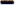 --Решать основные задачи на проценты, применять формулу сложных процентов.--Привить учащимся основы экономической грамотности;--Помочь ученику оценить свой потенциал с точки зрения образовательной перспективы.В результате изучения курса учащиеся должны:--понимать содержательный смысл термина «процент» как социального способа выражения доли величины.--уметь соотносить процент с соответствующей дробью;-- знать широту применения процентных вычислений в жизни, решать основные задачи на проценты, применять формулу сложных процентов;- производить прикидку и оценку результатов вычислений;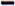 --при вычислениях сочетать устные и письменные приемы, применять калькулятор.Содержание программыПроценты. Основные задачи на проценты.Сообщается история появления процентов; устраняются пробелы в знаниях по решению основных задач на проценты. Актуализируются знания об арифметических и алгебраических приемах решения задач.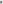 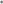 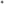 Процентные расчеты в жизненных ситуациях.Показ широты применения в жизни процентных расчетов. Введение базовых понятий экономики: процент прибыли, стоимость товара, заработная плата, бюджетный дефицит и профицит, изменение тарифов, пеня и др. Решение задач, связанных с банковскими расчетами: вычисление ставок процентов в банках, процентный прирост, определение начальных вкладов.Задачи на смеси, сплавы, концентрацию,Усвоение учащимися понятий концентрации вещества, процентного раствора. Формирование умения работать с законом сохранения массы. Обобщение полученных знаний при решении задач на проценты.Решение разнообразных задач по всему курсу,Заключительное занятие.Учебно-тематический планВсего 35 часов«Рассмотрено»	На педагогическом советеПротокол  № 1“26” августа  2021 г.«Согласовано»заместитель  директора по УМР/Самсонова Н.Н./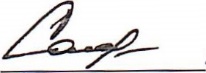 “_26_”_ августа _2021г.«Утверждаю» 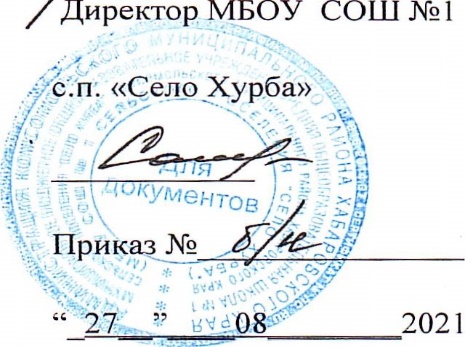 “_27__” августа _2021 г.п/пТемаК-во часовдата1История появления процентов12Основные задачи на проценты1ЗПроцент прибыли24Стоимость товара25Заработная плата26Бюджетный дефицит и профицит27Изменение тарифа28Вычисление ставок процентов в банках39Процентный прирост310Определение начальных вкладов211Задачи на смесиЗ12Задачи на сплавы313Задачи на концентрацию314Решение разнообразных задачЗ15Заключительное занятие1